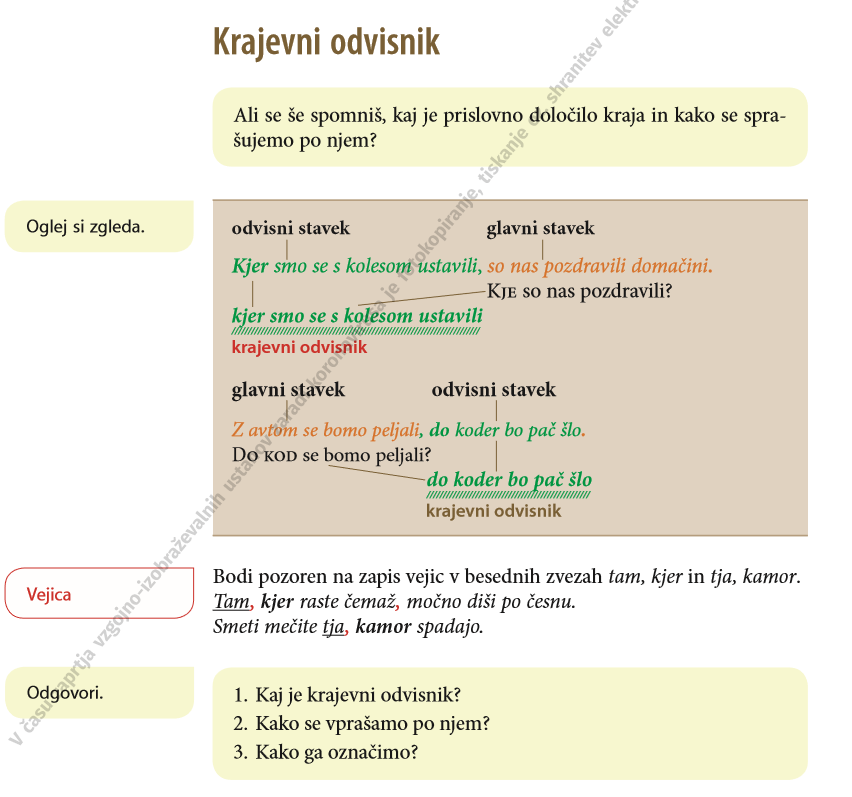 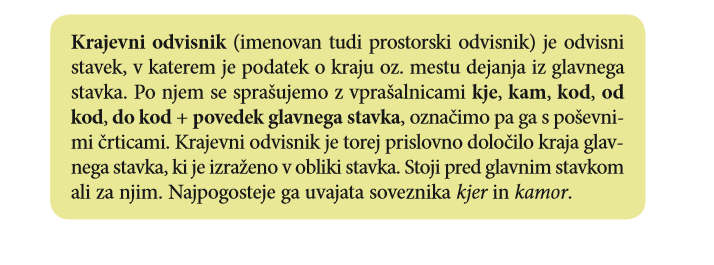 Po prebranih primerih zgoraj prepiši v zvezek pod naslovom zgled v rjavem okvirju.Zatem napiši še:  Krajevni odvisnik je odvisni stavek, v katerem je podatek o kraju oz. mestu dejanja iz glavnega stavka.VPRAŠALNICE: kje, kam, kod, od kod, do kod + povedek glavnega stavkaKRAJEVNI ODVISNIK PODČRTAMO: ///////////////////// (kr.odv)VEZNIKI:  kjer, kamorVEJICO PIŠEMO PRED veznikom.Spodnje naloge si natisni in jih rešuj na list, če te možnosti nimaš naloge rešuj v zvezek.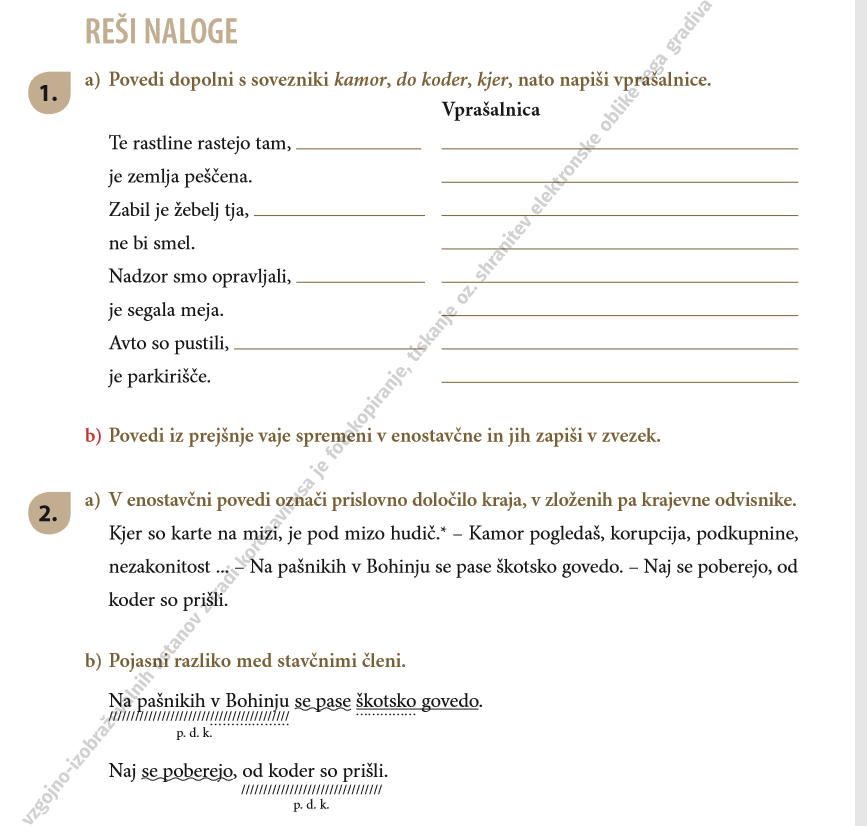 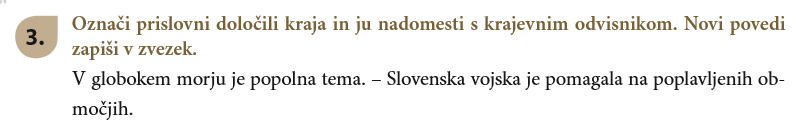 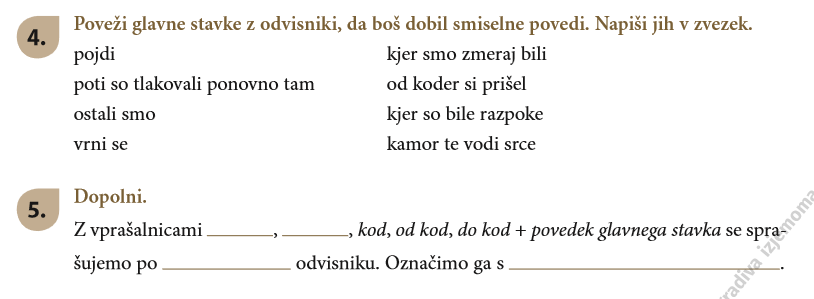 